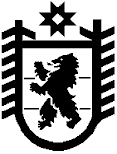 Республика КарелияKarjalan Tazavaldu Администрация Пряжинского национального муниципального районаPriäžän kanzallizen piirin hallindoПОСТАНОВЛЕНИЕ«_24_» ___12_______ 2021 г.                                                           № _708_пгт ПряжаPriäžän kyläРуководствуясь Федеральным законом от 06.10.2003 № 131-ФЗ «Об общих принципах организации местного самоуправления в Российской Федерации», статьями 43, 45, 46 Градостроительного кодекса Российской Федерации  с  учетом  заключения    о  результатах ого сельского поселения публичных слушаний от 23 декабря 2021 года,    администрация Пряжинского национального муниципального районаП О С Т А Н О В Л Я Е Т :1. Утвердить прилагаемый проект межевания территории  в кадастровом квартале 10:21:0080106 п. Эссойла, выполненный  в целях определения местоположения границ образуемого земельного участка под объектом жилой застройки – многоквартирного жилого дама,  расположенного по адресу: Республика Карелия, Пряжинский район,            п. Эссойла, ул. Мелиоративная, д. 1.2. Обнародовать  настоящее постановление на официальном сайте администрации Пряжинского национального муниципального района:  http://pryazha.org/ в разделе: Публичные слушания и опубликовать в газете «Наша Жизнь» – «Мейян  Элайгу».Глава администрации						                    О.М. ГаврошОб утверждении проекта межевания территории в кадастровом квартале 10:21:0080106  п. Эссойла